NINTH GRADE WEEK 1Video that could help you https://www.youtube.com/watch?v=wLuNOWXw96c  Final exam google forms (March 17)Work on the pages 8-9-10-13 (Students book)Write a paragraph telling what did you do the last holidays also make a picture.WEEK 2Watch the following videos https://www.youtube.com/watch?v=v4nkhlyX01A  https://www.youtube.com/watch?v=mZ5ibmL8S-wDo the pages 14-15-16-17-18Develop the link https://agendaweb.org/verbs/past_simple-exercises.html  Exercises 1-2-3 DON’T FORGET SEND A SCREENSHOT ON DRIVE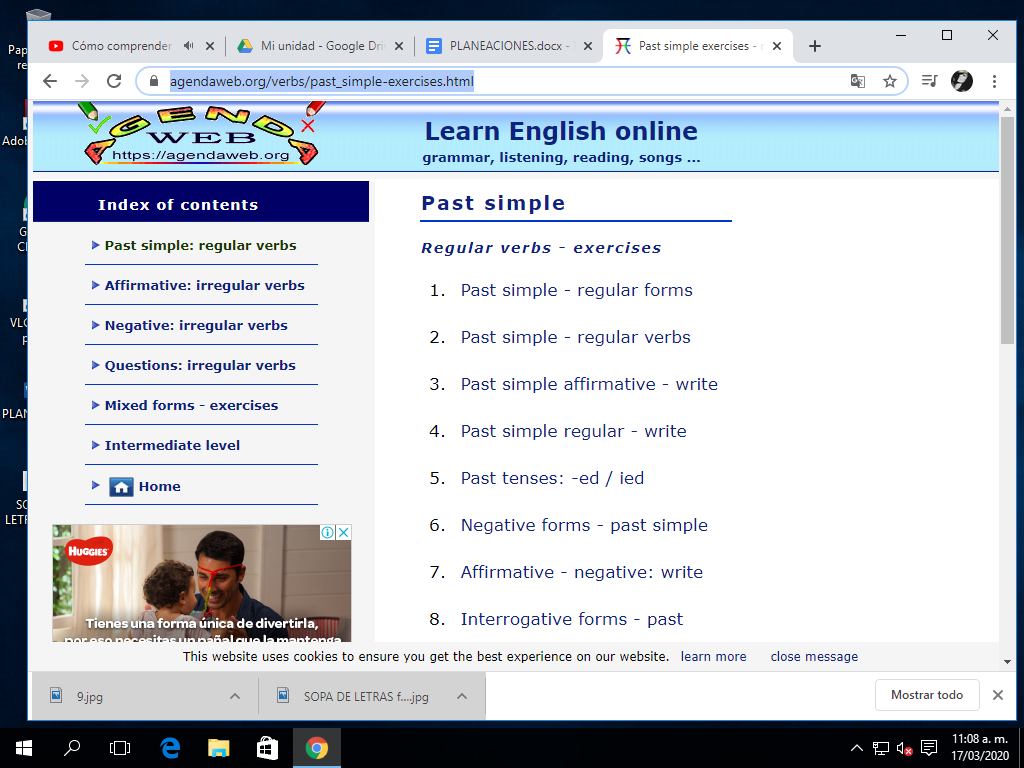 __________________________________________________________________WEEK 3 (APRIL 13 TO APRIL 17)Watch the story of Mister Bean https://www.youtube.com/watch?v=ZKqliwc5EawWrite the elements that you need to identify the present continuous, also write 6 sentences that you saw on the video of Mr. Bean With each picture create a sentence (Don’t forget do the image too)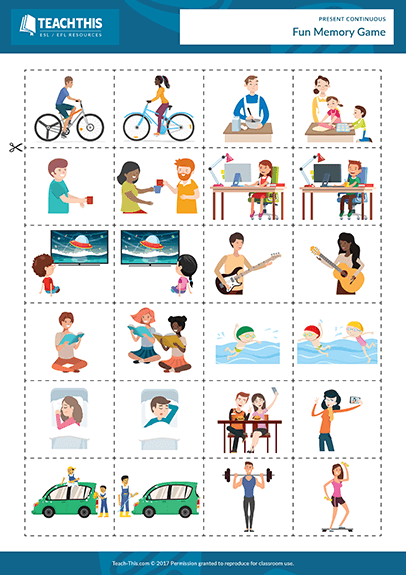 Virtual session by zoomHeidy Rodriguez le está invitando a una reunión de Zoom programada.Tema: Reunión Zoom de inglés 901Hora: 22 abr 2020 10:00 AM BogotáUnirse a la reunión Zoomhttps://us04web.zoom.us/j/74971716428?pwd=YStFSFRLclUyZWg3SUxwbCtOMGtwdz09ID de reunión: 749 7171 6428Contraseña: 029974WEEK 4 (APRIL 20 TO APRIL 24)Virtual session Heidy Rodriguez le está invitando a una reunión de Zoom programada.Tema: Reunión Zoom de inglés 901Hora: 22 abr 2020 10:00 AM BogotáUnirse a la reunión Zoomhttps://us04web.zoom.us/j/77988346362?pwd=WEdPU2U5bXVlcFdmU2xQUnVNTXVodz09ID de reunión: 779 8834 6362Contraseña: 031459QUIZ (Present continuous)Remember that we are going to develop the quiz on the virtual session Do the pages 22 and 23 (is not necessary do the listening because you have the scrip). Watch the video of vocabulary, also repeat the words https://www.youtube.com/watch?v=He9MZI7j_Nc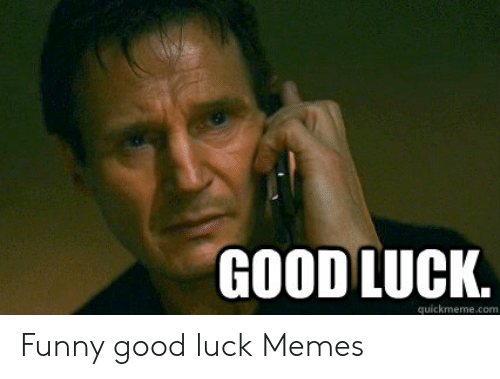 WEEK 5 (APRIL 27- MAY 01)Virtual session ID: 215-561-7339CODE: 841532Read the pages 4-5-6 of the book Midnight Rollers(Recuerden que este texto hace parte de los libros que ustedes compraron)Make a list with the words that you don’t understand and draw it Solve the page 19 of the student’s book 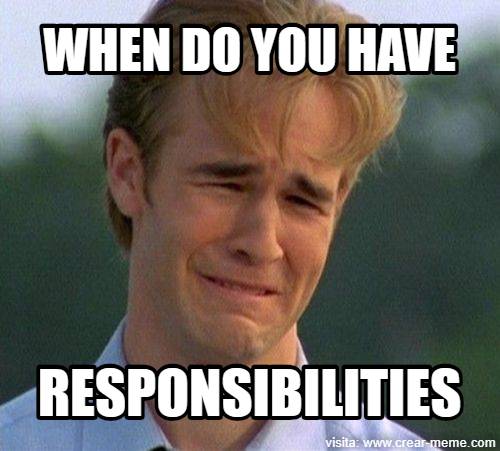 